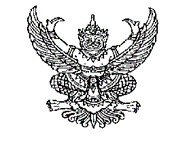 ประกาศองค์การบริหารส่วนตำบลหลุบคาเรื่อง ราคาประเมินทุนทรัพย์ของที่ดินและสิ่งปลูกสร้าง (ภ.ด.ส.1) ประจำปี พ.ศ. 2563************************************           อาศัยอำนาจตามความในมาตรา 39 แห่งพระราชบัญญัติภาษีที่ดินและสิ่งปลูกสร้าง พ.ศ.2562 ประกอบกับระเบียบกระทรวงมหาดไทย ว่าด้วยการดำเนินการตามพระราชบัญญัติภาษีที่ดินและสิ่งปลูกสร้าง พ.ศ.2562 ให้องค์กรปกครองส่วนท้องถิ่นประกาศราคาประเมินทุนทรัพย์ของที่ดินและสิ่งปลูกสร้าง อัตราภาษีที่จัดเก็บ และรายละเอียดอื่นที่จำเป็นในการจัดเก็บภาษีในแต่ละปี ณ สำนักงานหรือที่ทำการองค์กรปกครองส่วนท้องถิ่นก่อนวันที่ 1 กุมภาพันธ์ของทุกปี ซึ่งรัฐมนตรีว่าการกระทรวงมหาดไทย เห็นชอบให้ขยายกำหนดระยะเวลาดำเนินการภายในเดือนมิถุนายน 2563 ทั้งนี้ ตามหลักเกณฑ์และวิธีการที่กำหนดในกฎกระทรวง นั้น	กองคลัง องค์การบริหารส่วนตำบลหลุบคา จึงได้ดำเนินการจัดทำประกาศราคาประเมินทุนทรัพย์ของที่ดินและสิ่งปลูกสร้าง ในเขตองค์การบริหารส่วนตำบลหลุบคา ประจำปี 2563 ให้ผู้เสียภาษีชำระภาษีตามแบบแจ้งประเมินภายในเดือนสิงหาคม 2563 ณ องค์การบริหารส่วนตำบลหลุบคา	ทั้งนี้ หากท่านได้รับแจ้งการประเมินภาษีที่ดินและสิ่งปลูกสร้างแล้ว เห็นว่าการประเมินไม่ถูกต้องมีสิทธิ์ยื่นคำร้องคัดค้านต่อผู้บริหารท้องถิ่น โดยยื่นอุทธรณ์ต่อผู้บริหารท้องถิ่นภายในสามสิบวันนับ แต่วันที่ได้รับแจ้งคำวินิจฉัยอุทธรณ์ ทั้งนี้ ตามมาตรา 73 มาตรา 83 แห่งพระราชบัญญัติภาษีที่ดินและสิ่งปลูกสร้าง พ.ศ. 2562 โดยมีรายละเอียดตามบัญชีราคาประเมินทุนทรัพย์ (ภ.ด.ส.1) ที่แนบมาพร้อมนี้	อนึ่ง เจ้าของที่ดินและสิ่งปลูกสร้างในเขตองค์การบริหารส่วนตำบลหลุบคา สามารถติดตามตรสจสอบข้อมูลในประกาศบัญชีราคาประเมินทุนทรัพย์ของที่ดินและสิ่งปลูกสร้าง หากมีข้อสงสัย สอบถามได้ที่ กองคลัง องค์การบริหารส่วนตำบลหลุบคา โทรศัพท์หมายเลข 044-056345 ในวันและเวลาราชการ	จึงประกาศให้ทราบโดยทั่วกันประกาศ  ณ  วันที่  20  เดือน มิถุนายน  พ.ศ. 2563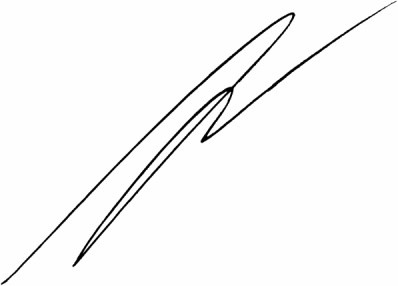       (นายมงคล เกิดมงคล)     นายกองค์การบริหารส่วนตำบลหลุบคา